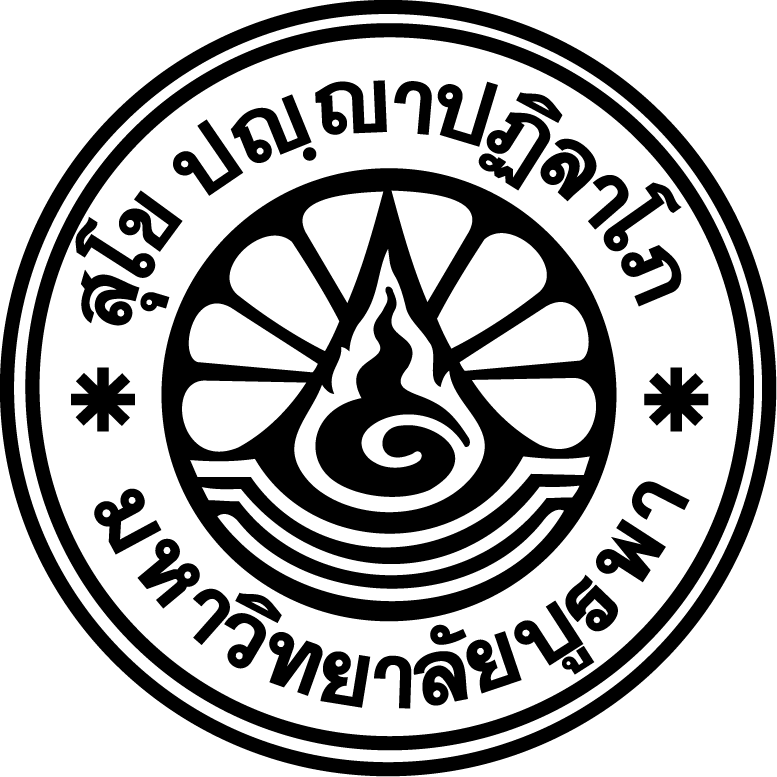 ส่วนงาน ...................................................................................................................... โทร. ..............................ที่  				                              วันที่ ....................................................................เรื่อง  ขออนุญาตเดินทางไปปฏิบัติงาน ณ ต่างประเทศเรียน  .................................................................................                      ด้วยข้าพเจ้านาย/นาง/นางสาว..................................................................................................ตำแหน่ง.............................................สังกัด...........................................................................................พร้อมด้วย                    ๑. .......................................................................... ตำแหน่ง.....................................................	          ๒. .......................................................................... ตำแหน่ง.....................................................	          ๓. .......................................................................... ตำแหน่ง.....................................................	          ๔. .......................................................................... ตำแหน่ง.....................................................	          ๕. .......................................................................... ตำแหน่ง.....................................................มีความประสงค์ขออนุญาตเดินทางไป (  ) ปฏิบัติงาน  เรื่อง..............................................................................................................................................................................................................................................................................................................................................................................................................................................................................................................................................................................................................................ณ.............................................................................................ประเทศ.................................................................ด้วยทุน..................................................................................................................................................................มีกำหนด..............วัน  ตั้งแต่วันที่...............................................................................................................ถึงวันที่...................................................................................... ซึ่งรวมระยะเวลาเดินทางไป-กลับเรียบร้อยแล้ว (เชิญวันที่......................................................................ถึงวันที่.............................................................................)                    พร้อมนี้ได้แนบเอกสารเพื่อประกอบการพิจารณา ดังนี้	          ๑. หนังสือเชิญ/หนังสือตอบรับ					จำนวน ๑ ฉบับ	          ๒. หลักฐานการได้ทุนฯ						จำนวน ๑ ฉบับ	          ๓. โครงการที่ได้รับอนุมัติแล้ว (ถ้ามี)				จำนวน ๑ ฉบับ	          จึงเรียนมาเพื่อโปรดทราบ และพิจารณาอนุญาต